                                                                                                          Приложение                                                                                           к  решению районного Совета                                                                           народных депутатов                                                                                                                           от 31 марта  2017 г. №49 - РС      Об итогах приватизации муниципального имущества         Новосильского района за 2016 годОсновными целями и задачами приватизации муниципального имущества являются:• оптимизация структуры муниципальной собственности;• создание условий для эффективного использования  объектов  недвижимости;• стимулирование привлечения инвестиций в реальный сектор экономики и активизация рынка недвижимости;• обеспечение планомерности процесса приватизации;• приватизация объектов недвижимости, не используемых для решения вопросов местного значения и не используемых для обеспечения деятельности органов местного самоуправления, работников муниципальных предприятий и учреждений;• формирование доходов муниципального бюджета.Реализация указанных задач достигается за счёт принятия решений о способе, сроке, начальной цене приватизации имущества на основании всестороннего анализа складывающейся экономической ситуации и конъюнктуры рынка, проведения инвентаризации и независимой оценки имущества, соотнесения предлагаемого к приватизации объёма муниципального имущества с возможностями рыночного спроса на них.Руководствуясь ст. 10 Положения «О владении, пользовании и распоряжении муниципальным имуществом Новосильского района», программа приватизации, муниципального имущества на очередной финансовый год, включающая перечень объектов, подлежащих реализации, ежегодно утверждается районным Советом народных депутатов, на 2016 год это решение от 25.12.2016г. № 718.При реализации программы приватизации используются способы приватизации, предусмотренные Федеральным законом от 21.12.2001 г. № 178-ФЗ «О приватизации государственного и муниципального имущества», а именно реализация имущества на аукционе, посредством публичного предложения и без объявления цены.Действие программы приватизации не распространяется на отношения, возникающие при отчуждении:• земли (кроме земельных участков на которых расположено приватизируемое имущество);• природных ресурсов;• муниципального жилищного фонда;• муниципального имущества на основании судебного решения.Продажа муниципального имущества осуществляется в соответствии с Положениями об организации продажи государственного или муниципального имущества на аукционе, посредством публичного предложения и без объявления цены, утвержденными Постановлениями Правительства Российской Федерации.В соответствии с требованиями федерального законодательства, начальная цена приватизируемого муниципального имущества устанавливается на основании отчета об оценке, составленного в соответствии с Федеральным законом от 29.07.1998 г. № 135-ФЗ «Об оценочной деятельности в Российской Федерации». В случае отсутствия спроса на  приватизируемое  имущество уменьшение начальной цены осуществляется также в соответствии с нормами Федерального закона от 21.12.2001 г. № 178-ФЗ «О приватизации государственного и муниципального имущества».Информационные сообщения о продаже муниципального имущества  размещаются на официальном сайте продавца в сети «Интернет» и сайте Российской Федерации торги.гов.ру (с июня 2015г. сообщения в печатных органах не публикуются).Денежные средства, полученные от продажи муниципального имущества  перечисляются в районный бюджет Новосильского района.Первоначально в программу приватизации на 2016 год на реализацию включалось 10 объектов казны Новосильского района, затем в перечень объектов решениями райсовета от 29 апреля и 24 июня 2016г.  было добавлено ещё 5 единиц имущества. Итоги приватизации отражены в таблице:Всего в доход районного бюджета в 2016 году из запланированных 2 400 тыс. руб. поступило 2 197,7 тыс. руб. (в связи с поздним сроком перечисления денежных средств в конце декабря м-ца, 1279,8 тыс. руб. учтено в бюджете 2017 года).Нереализованные объекты повторно включены в план  приватизации на 2017 год.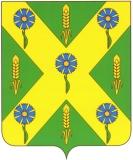 РОССИЙСКАЯ   ФЕДЕРАЦИЯОРЛОВСКАЯ   ОБЛАСТЬНовосильский районный Совет                   народных депутатов303500Орловская обл.г. Новосиль ул.К.Маркса 16                                                                __            т.2-19-59                                                          Р Е Ш Е Н И Е                    31 марта 2017  года                                                       №  49  -  РС  Об отчёте об исполнении прогнозного  плана (программы) приватизации  муниципального имущества за 2016 год     В целях осуществления контроля за исполнением нормативно-правовых актов, принятых Новосильским  районным Советом народных депутатов,  в соответствии со ст.10 Положения «О владении, пользовании и распоряжении муниципальным имуществом Новосильского района», Новосильский районный Совет народных депутатов РЕШИЛ: 1. Принять отчёт об исполнении прогнозного  плана (программы) приватизации муниципального имущества за 2016 год  к сведению (прилагается). 2. Контроль за исполнением принятого решения возложить на комиссию по законодательству и правовому регулированию.    Председатель Новосильского районного  Совета  народных депутатов                                      К. В. Лазарев                  № п/п                 Наименование объектаАдрес месторасположенияИтоги  приватизации (способ)Срок исполненияЦена реализации (без НДС) т.р.1.Здание 169 кв.мг.Новосиль, ул.Свободы, д.11аРеализовано с аукциона2 квартал212,72.Сельский дом культуры 162 кв.мд.Михалёво Петушенское с/пНе реализовано (нет спроса).Включено в план 2017г.3.Здание (бывшая Голянская  школа) 942 кв.мс.Голянка Петушенское с/пНе реализовано (нет спроса).Включено в план 2017г.4.Здание столярного цеха 710 кв.м с земельным участкомг.Новосиль, ул.Луначарского, 40 бНе реализовано (нет спроса).Включено в план 2017г.5.Здание (бывшая Кириковская  школа) 502 кв.мд.Кирики Хворостянское с/пНе реализовано (нет спроса).Включено в план 2017г.6.Здание (столовая бывшей Кириковской школы) 80 кв.мд.Кирики Хворостянское с/пНе реализовано (нет спроса).Включено в план 2017г.7.Здание 205 кв.мг.Новосиль, ул.Луначарского, 40 вНе реализовано (нет спроса).Включено в план 2017г.8.Ангар металлический 581,7 кв.мсевернее н.п.Ямская Слобода Зареченского с/пНе реализовано (нет спроса).Включено в план 2017г.9.Подвал 397,3 кв.мсевернее н.п.Ямская Слобода Зареченского с/пНе реализовано (нет спроса).Включено в план 2017г.10.Здание 1183 кв.м с земельным участкомг.Новосиль ул.К.Маркса 33Реализовано с аукциона4 квартал2 539,211.Здание (бывшая Чулковская  общеобразовательная школа) 883,5 кв.мд.Чулково Глубковского с/п, ул. Раздольная д.2Не реализовано (нет спроса).Включено в план 2017г.12.Здание (хозпостройка) 67,6 кв.мд.Чулково Глубковского с/п, ул. Раздольная д.2Не реализовано (нет спроса).Включено в план 2017г.13.Здание отделения постоянного пребывания одиноких и престарелых 78,5 кв.мс.Голунь Голунского с/п, ул.Парковая д.17 с земельным участкомРеализовано с аукциона3 квартал766,114.Здание прачечной 27.,4 кв.мс.Голунь Голунского с/п, ул.Парковая д.17 с земельным участкомРеализовано с аукциона3 квартал766,115.Хозсарай 30,1 кв.мс.Голунь Голунского с/п, ул.Парковая д.17 с земельным участкомРеализовано с аукциона3 квартал766,1